Cookieverklaring Holland Rijnlandversie juli 2024Holland Rijnland maakt op de website https://www.hollandrijnland.nl/ gebruik van cookies. Hier lees je welke cookies dat zijn en waarom we die gebruiken.Wat zijn cookies?
Een cookie is een klein tekstbestand dat tijdens een bezoek aan onze website op je apparaat wordt geplaatst. Hiermee kunnen we ervoor zorgen dat je bij een later bezoek weer herkend wordt.Wat doet Holland Rijnland met cookies?
Holland Rijnland maakt gebruik van cookies om haar website te analyseren en te verbeteren. Uit bezoek verkregen informatie wordt alleen gebruikt ter verbetering van de site en voor bezoekstatistieken.
Bij het gebruik van de website verzamelen wij gegevens op een anonieme wijze zodat deze niet terug te leiden zijn naar een persoon. De verzamelde gegevens worden uitsluitend voor de verbetering van de website gebruikt en worden nooit aan derden ter beschikking gesteld. Holland Rijnland registreert onder meer het tijdstip en de duur van je bezoek en welke pagina's je hebt bezocht. Wij gebruiken IP-adressen en cookies niet om je persoonlijk te identificeren. Welke cookies gebruiken we?Noodzakelijke cookiesWe gebruiken een cookie gekoppeld aan de Bot Management-service van Cloudflare. Wanneer je de website bezoekt, plaatst Cloudflare de cookie (__cf_bm) op je apparaat. Deze cookie helpt ons bij het beheren van inkomend verkeer dat overeenkomt met criteria die zijn gekoppeld aan bots. Het helpt met name bij het identificeren en beperken van geautomatiseerd verkeer om sites te beschermen tegen kwaadwillende bots. De cookie vervalt na 30 minuten van continue inactiviteit.Deze cookies zijn noodzakelijk voor het functioneren van de website. Deze cookies kunnen niet worden uitgeschakeld. Je kunt je browser instellen om deze cookies te blokkeren of om je voor deze cookies te waarschuwen. Maar sommige delen van de website zullen dan niet werken. Deze cookies slaan geen persoonlijk identificeerbare informatie op.Functionele cookiesFunctionele cookies helpen bepaalde functionaliteiten uit te voeren, zoals het delen van de inhoud van de website op sociale mediaplatforms en andere functies van derden zoals YouTube. Ook slaat een cookie je instellingen in de website op, zoals de ingestelde taal van de website.Analytische cookiesMet behulp van Google Analytics verzamelen we (geanonimiseerd) gegevens over het zoekgedrag. Zo kunnen wij zien hoe bezoekers onze websites gebruiken. We gebruiken deze informatie om onze websites te verbeteren.YouTube-cookiesOp onze website tonen we video's en andere content die je via een button kunt promoten en delen via social media. Om deze video’s te kunnen bekijken, plaatsen we YouTube en Google cookies, zodat ze jou herkennen wanneer je bent ingelogd. Ook verzamelen zij hiermee gegevens over de pagina of video die je deelt en bezoekt.Cookies aanpassenJe kunt op iedere webpagina je cookie-instellingen aanpassen en cookies uitzetten via deze knop: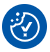 Je kunt ook via je browser je cookies blokkeren. Blokkeer je alle cookies, dan kunnen websites minder goed werken. Verwijderen van cookiesDe meeste cookies hebben een houdbaarheidsdatum. Als een houdbaarheidsdatum is ingesteld, wordt het cookie automatisch verwijderd wanneer de houdbaarheidsdatum verstrijkt. Je kunt er ook voor kiezen de cookies handmatig te verwijderen, voordat de houdbaarheidsdatum is verstreken. Raadpleeg hiervoor de handleiding van je browser.Wijzigingen in deze privacy- en cookieverklaringHolland Rijnland heeft het recht om wijzigingen aan te brengen in deze cookieverklaring. Wijzigingen zullen op onze website worden gepubliceerd. Check daarom regelmatig deze cookieverklaring, zodat je van eventuele wijzigingen op de hoogte bent.Lees ook ons privacybeleid. Daarin lees je welke rechten je op grond van privacywetgeving hebt en hoe wij daar mee omgaan.